Рекламно-техническое описание результата интеллектуальной деятельности Результат интеллектуальной деятельности в виде секрета производства (ноу-хау) «Технология оценивания качества преподавания научно-педагогических работников и их коммуникации со студентами» разработан в рамках служебного задания на 2022-2023 учебный год в целях проведения социологического исследования по теме: «Преподаватель глазами студента»Сведения об авторах: Описание результата интеллектуальной деятельностиИсчерпывающая информация о технологии. Результат интеллектуальной деятельности в виде онлайн-опроса представляет собой технологию оценивания качества преподавания научно-педагогических работников и их коммуникации со студентами посредством проведения анкетного опроса на корпоративном портале org.fa.ru. Анкета опроса включает в себя 8 индикаторов, необходимых для оценки важнейших преподавательских качеств:1.	Способность ясно, доступно и последовательно излагать материал. 2.	Осуществление связи теоретических знаний с практической составляющей будущей профессии.3.	Способность заинтересовать и вовлечь студента в учебный процесс.4.	Выдвижение чётких и понятных требований при оценивании знаний на занятиях, аттестациях и экзаменах. 5.	Объективность в оценивании знаний и выполненных работ студентов.6.	Заинтересованность в повышении уровня усвоения студентами знаний и умений по преподаваемой дисциплине.7.	Доброжелательность и тактичность со студентами.8.	Доступность для внеаудиторного общения по вопросам учебного и научного характера на консультациях или дистанционно.Помимо оценивания по индикаторам, присутствует возможность дать развёрнутый комментарий о работе преподавателя в свободной форме.Платформа для создания пакетов анкет разработана при помощи ООО «Галактика ИТ» в 2020 году и используется по настоящее время для проведения замеров дважды в год. Степень готовности к разработке инновационного проекта. РИД подготовлен на основе научных разработок в рамках служебного задания на 2022-2023 учебный год в ходе проведения социологического исследования по теме: «Преподаватель глазами студента». РИД готов к практическому внедрению и использованию в качестве технологии.Новизна технологии, отличие от аналогов. Новизна технологии заключается в том, что анкета становится доступной студенту Финансового университета только после авторизации в личном кабинете на корпоративном портале org.fa.ru. Благодаря привязке опросной платформы  с расписанием ruz.fa.ru, респонденту отображаются только те преподаватели, которые проводили у него занятия в конкретном семестре. Анкета заполняется единожды, что исключает «подкручивания» оценок студентами путем заполнения нескольких анкет одним студентом: после завершения опроса, ссылка на анкету автоматически исчезает из личного кабинета студента.  Технологические преимущества. К технологическим свойствам РИД, которые свидетельствуют об его универсальном характере и возможности широкого применения, относятся: гарантия анонимности студентов при прохождении опроса; широкие пользовательские возможности по разработке online-анкеты (наборы вариантов индикаторов в зависимости от типа проводимых занятий); оперативный автоматизированный контроль по ходу заполнения анкет.Экономические преимущества. Возможность использования технологии без привлечения дорогостоящих программ и систем для обработки данных.Область возможного использования. Использование результата интеллектуальной деятельности в виде «Технологии оценивания качества преподавания научно-педагогических работников и их коммуникации со студентами» возможно и актуально в первую очередь учреждениями высшего и среднего образования. Также РИД может быть использован в виде стартапа (коммерческого проекта).Сопутствующие полезные эффекты. Руководство университета может принимать различные управленческие решения, направленные на повышение качества образования и формирования среды здоровой конкуренции среди преподавателей. Также система опроса автоматически рассчитывает оценки преподавателей и формирует индивидуальные отчеты для каждого представителя научно-педагогического работника, что позволяет по результатам нескольких замеров строить динамику оценок.Определение экспертами коэффициента коммерческого потенциала РИД (секрета производства (ноу-хау), базы данных или технологии онлайн-опроса) «Технология оценивания качества преподавания научно-педагогических работников и их коммуникации со студентами»созданного в рамках служебного задания руководителя Департамента социологии Факультета социальных наук и массовых коммуникаций на 2023 г.Расчетпервоначальной стоимости служебного произведения (фактических расходов на создание служебного произведения) «Технология оценивания качества преподавания научно-педагогических работников и их коммуникации со студентами» с целью постановки на балансопределение среднемесячного фонда заработной платы коллектива авторов служебного произведения (Z), участвующих в создании служебного произведения и включивших его в ИПРПиНР, с учетом оплаты труда преподавателей и научных работников (zi), размера занимаемой ставки (di) и числа преподавателей и научных работников (ni), занимающих ту или иную должность и работающих на конкретную ставку:Z = 1x0,4x51833+1x1x26860+1x0,25x18783+1x1x22744+1x1x22744 = 97777расчет среднемесячной трудоемкости создания служебного произведения (𝑇𝑝) исходя из среднего объема месячного рабочего времени в часах (J) и задействованных ставок при подготовке служебного произведения:J = 146х104/10=15181518х(0,4х1х0,25х1х1) = 1518х0,1 = 152 час.расчет стоимости 1 часа на создание служебного произведения:97777/ 152 = 642 руб.определение фактической оплаты труда (Q) членов коллектива авторов, выполняющих эту деятельность на договорной основе:где CAi – стоимость работ по i-ому договору;nA – число человек, работающих по договору.СА = 642  х 5 х 14 час = 44 940 руб.размер страховых взносов (F1 и F2) (7);F1 = 44 940 х 0,302 = 13571,88 руб.F2 = 0F3 = 0F4 = 0F5 = 0расчет фонда оплаты труда штатных работников за весь период создания служебного произведения с учетом страховых взносов:S1 = (C*ЧN) + F1 (8);S1 = 44 940 + 13571,88 = 58511S2 = 0S3 = 0S4 = 0S5 = 0расчет первоначальной стоимости служебного произведения (фактических расходов на создание служебного произведения) для целей постановки на баланс:Sps = S1 + S2 + S3 + S4 + S5 (9).Sps =23404 + 0 = 58511руб.Таким образом, первоначальная стоимость служебного произведения «Технология оценивания качества преподавания научно-педагогических работников и их коммуникации со студентами» с целью постановки его на баланс составляет 58 511 (пятьдесят восемь тысяч пятьсот одиннадцать) руб.Эксперты: Разов Павел Викторович                                                ___________Шихгафизов Пирмагомед Шихмагомедович               ___________Кулешов Сергей Михайлович                                         ___________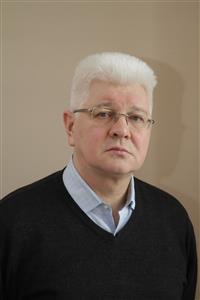 ТЮРИКОВ Александр ГеоргиевичПрофессор Департамента социологии Факультета социальных наук и массовых коммуникаций Финансового университета при Правительстве Российской Федерации,д-р. социол. наук, профессор.Адрес: Российская Федерация, 125993 Москва, Ленинградский проспект д. 49            Тел.: +7 985-769-30-94Эл. адрес: AGTyurikov@fa.ru 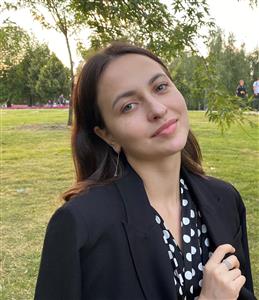 КУНИЖЕВА Диана АнзоровнаЗаведующий учебно-научной социологической лабораторией Департамента социологии Факультета социальных наук и массовых коммуникаций Финансового университета при Правительстве Российской ФедерацииАдрес: Российская Федерация, 125993 Москва, Ленинградский проспект д. 49            Тел.: +7 967-121-32-52Эл. адрес: DAKunizheva@fa.ru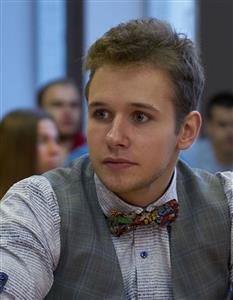 МАРКОВ Дмитрий ИгоревичАссистент Департамента социологии Факультета социальных наук и массовых коммуникаций Финансового университета при Правительстве Российской ФедерацииАдрес: Российская Федерация, 125993 Москва, Ленинградский проспект д. 49            Тел.: +7 977-425-57-36Эл. адрес: DIMarkov@fa.ru 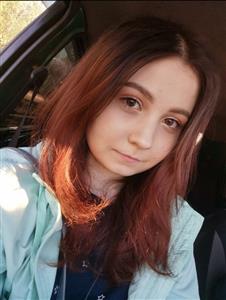 ИВАНОВА Яна СергеевнаГлавный специалист учебно-научной социологической лаборатории Департамента социологии Факультета социальных наук и массовых коммуникаций Финансового университета при Правительстве Российской ФедерацииАдрес: Российская Федерация, 125993 Москва, Ленинградский проспект д. 49            Тел.: +7 922-407-39-88Эл. адрес: YaSIvanova@fa.ru 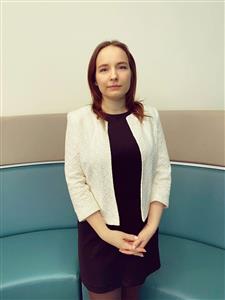 АНТОНЮК Валерия ПавловнаГлавный специалист учебно-научной социологической лаборатории Департамента социологии Факультета социальных наук и массовых коммуникаций Финансового университета при Правительстве Российской ФедерацииАдрес: Российская Федерация, 125993 Москва, Ленинградский проспект д. 49            Тел.: +7 968-902-85-75Эл. адрес: VPAntonyuk@fa.ru КритерийЗначимостьКачественные и количественные интервалы диапазонов характеристик оцениваемых критериевКачественные и количественные интервалы диапазонов характеристик оцениваемых критериевБалльная оценка РИД тремя экспертами (авторами) (Р1,Р2,Р3)Балльная оценка РИД тремя экспертами (авторами) (Р1,Р2,Р3)Балльная оценка РИД тремя экспертами (авторами) (Р1,Р2,Р3)Средний баллСредневзвешен-ное значение критерияКритерийЗначимостьКачественные и количественные интервалы диапазонов характеристик оцениваемых критериевКачественные и количественные интервалы диапазонов характеристик оцениваемых критериевР1Р2Р3Средний баллСредневзвешен-ное значение критерия12335678=(5+6+7)/39=2*8Нормативно-правовой статус0,25РИД является охраняемым (в режиме коммерческой тайны (ноу-хау) -9 или в силу наличия охранного документа-10)9-10109109,70,25*9,7=2,43Нормативно-правовой статус0,25Процедура госрегистрации прав на РИД (стадия подготовки документов-6, подача заявки завершена-7, пройдена экспертиза по существу-8)6-89,70,25*9,7=2,43Нормативно-правовой статус0,25Процедура установления конфиденциальности (в стадии подготовки документов-4, документы поданы-5)4-59,70,25*9,7=2,43Нормативно-правовой статус0,25Выполнение критериев охраноспособности (3-для изобретений, 2-для полезных моделей и промышленных образцов, 1 –для иных РИД)1-39,70,25*9,7=2,43Нормативно-правовой статус0,25Критерии охраноспособности не выполняются09,70,25*9,7=2,43Конкурентные преимущества0,2Уникальный РИД9-1091090,2*9=1,8Конкурентные преимущества0,2Высокие конкурентные преимущества6-8890,2*9=1,8Конкурентные преимущества0,2Средние конкурентные преимущества3-590,2*9=1,8Конкурентные преимущества0,2Низкие конкурентные преимущества1-290,2*9=1,8Конкурентные преимущества0,2Анализ не проводился090,2*9=1,8Спрос0,35Наличие заявок на РИД, соглашений о намерениях и других документальных подтверждений9-1040,35*4=1,4Спрос0,35Наличие потребительского спроса, подтвержденного независимыми исследованиями6-840,35*4=1,4Спрос0,35Наличие потребительского спроса на основе анализа рынков3-553440,35*4=1,4Спрос0,35Высокий уровень конкурентных преимуществ, но требуется формирование (уточнение)спроса1-240,35*4=1,4Спрос0,35Потребительский спрос не изучался040,35*4=1,4Ресурсообеспеченность0,2Полная ресурсообеспеченность для вывода Рид на рынок, включая государственную поддержку9-107,70,2*7,7=1,54Ресурсообеспеченность0,2Высокая ресурсообеспеченность для вывода Рид на рынок6-88787,70,2*7,7=1,54Ресурсообеспеченность0,2Средняя ресурсообеспеченность для вывода Рид на рынок3-57,70,2*7,7=1,54Ресурсообеспеченность0,2Низкая ресурсообеспеченность для вывода Рид на рынок1-27,70,2*7,7=1,54Ресурсообеспеченность0,2Данные для определения ресурсообеспеченности отсутствуют07,70,2*7,7=1,541Ккп=7,17Подтверждение численности научно-педагогических работников (N)5Установление фактического объема разработанного и подготовленного к опубликованию служебного произведения в печатных листах (V)1Определение количества часов (Ч) на создание служебного произведения одним работником нормами времени (t) - 160 час в зависимости от вида произведения и фактического объема:                         Ч=t*V (1);                                                        70х1= 7070Определение количества часов (Ч) на создание служебного произведения одним работником 160/514определение количества часов (ЧN) на создание служебного произведения коллективом работников:                       ЧN = Ч/N 40/114N1 = 1D1 = 0,4Z1 = 51833N2 = 1D2 = 1Z2 = 26860N3 = 1D3 = 0,25Z3 =18783 N4 = 1D4 = 1Z4 = 22744N5 = 1D5 = 1Z5 = 22744